Valsts budžeta programma „Vides aizsardzības fonds”Apakšprogramma „Nozares vides projekti” Projekta IESNIEGUMS finansējuma saņemšanai 2016. gadāProjekta iesniegumam obligāti jāpievieno projekta izmaksu kalkulācija un projekta aktivitāšu un finansējuma laika grafiks!Projekta iesniedzējs, parakstot projekta iesniegumu, apliecina, ka Latvijas vides aizsardzības fonda finansējums netiks izlietots aktivitāšu īstenošanai, kas tieši saistītas ar valsts pārvaldes iestāžu nolikumā noteikto pamatuzdevumu īstenošanu, kā arī pamatlīdzekļu iegādei vai nomai, kam finansējumu iespējams saņemt attiecīgās iestādes pamatbudžeta ietvaros.   		Z.V.Projekta nosaukums:1. Projekta iesniedzējs: 1. Projekta iesniedzējs: Vienotais reģistrācijas Nr. Vienotais reģistrācijas Nr. AdreseAdreseIestādes tālruņa numursIestādes e-pasta adrese2. Projekta kontaktpersona(vārds‚ uzvārds‚ amats)2. Projekta kontaktpersona(vārds‚ uzvārds‚ amats)Kontaktpersonas tālruņa numursKontaktpersonas tālruņa numursKontaktpersonas e–pasta adreseKontaktpersonas e–pasta adrese3. Projekta atbilstība atbalstāmajām projektu aktivitātēm (Kārtības punkts Nr.3): (ar X atzīmējiet tikai vienu aktivitāti, kurai atbilst projekts)3. Projekta atbilstība atbalstāmajām projektu aktivitātēm (Kārtības punkts Nr.3): (ar X atzīmējiet tikai vienu aktivitāti, kurai atbilst projekts)3. Projekta atbilstība atbalstāmajām projektu aktivitātēm (Kārtības punkts Nr.3): (ar X atzīmējiet tikai vienu aktivitāti, kurai atbilst projekts)3.1.vides izglītības pasākumu organizēšana 3.2.informatīvo un metodisko materiālu sagatavošana un izdošana3.3.krājumu un kolekciju pieejamības nodrošināšana sabiedrībai un apmeklējumu kvalitātes paaugstināšana3.4.pasākumu veikšana reto un aizsargājamo sugu genofonda un biotopu saglabāšanai3.5.vides aizsardzību iestāžu veiktspējas stiprināšana 3.6.pētījumu, datu vākšana un analīzes veikšana aktuālu vides problēmu risināšanai3.7.pasākumi kapacitātes stiprināšanai zaļā iepirkuma ieviešanas atbalstam4. Projekta apraksts4.1. Projekta mērķis:4.2. Projekta ietvaros risināmās problēmas: 4.3. Projekta darba uzdevumi un veicamās aktivitātes: 4.4. Projekta ilgtspējība, sagaidāmie rezultāti (rezultatīvie rādītāji, kurus var objektīvi pārbaudīt) :5. Projekta īstenošanas laiks nodat./mēn./2016līdz:dat./mēn./20166. Projekta nepieciešamības pamatojums, aktualitāte6. Projekta nepieciešamības pamatojums, aktualitāteProjekts izriet no:(Ierakstīt pamatojumu un nepieciešamo informāciju‚ kas atbilst Jūsu projekta iecerei)Politikas plānošanas dokumenta (norādiet attiecīgo dokumentu un nodaļu)Latvijas saistībām starptautiskās organizācijās (norādiet kādās un uz kāda līguma vai konvencijas pamata)Nepieciešamības turpināt jau notiekošo projektu(norādiet projekta nosaukumu, sadarbības partnerus, finansētāju)Cits7. Informācija par projekta īstenošanā iesaistītā personāla profesionālo kvalifikāciju un līdzšinējo pieredzi (norādīt atsevišķi informāciju par katru personu, kura būs tieši atbildīga par projekta uzdevumu izpildi, nepieciešamības gadījumā pievienojot papildus tabulas)7. Informācija par projekta īstenošanā iesaistītā personāla profesionālo kvalifikāciju un līdzšinējo pieredzi (norādīt atsevišķi informāciju par katru personu, kura būs tieši atbildīga par projekta uzdevumu izpildi, nepieciešamības gadījumā pievienojot papildus tabulas)7. Informācija par projekta īstenošanā iesaistītā personāla profesionālo kvalifikāciju un līdzšinējo pieredzi (norādīt atsevišķi informāciju par katru personu, kura būs tieši atbildīga par projekta uzdevumu izpildi, nepieciešamības gadījumā pievienojot papildus tabulas)7. Informācija par projekta īstenošanā iesaistītā personāla profesionālo kvalifikāciju un līdzšinējo pieredzi (norādīt atsevišķi informāciju par katru personu, kura būs tieši atbildīga par projekta uzdevumu izpildi, nepieciešamības gadījumā pievienojot papildus tabulas)Vārds‚ uzvārds‚ amata pienākumi projektāVārds‚ uzvārds‚ amata pienākumi projektāVārds‚ uzvārds‚ amata pienākumi projektāIzglītībaLīdzšinējās pieredzes aprakstsLīdzšinējās pieredzes aprakstsVārds‚ uzvārds‚ amata pienākumi projektāVārds‚ uzvārds‚ amata pienākumi projektāVārds‚ uzvārds‚ amata pienākumi projektāIzglītībaLīdzšinējās pieredzes aprakstsLīdzšinējās pieredzes apraksts8. Ja iepriekšējos 5 gados (2011-2015) no LVAF finansētas salīdzināmas aktivitātes, norādīt no LVAF piešķirtā finansējuma summu un sasniegtos rezultātus8. Ja iepriekšējos 5 gados (2011-2015) no LVAF finansētas salīdzināmas aktivitātes, norādīt no LVAF piešķirtā finansējuma summu un sasniegtos rezultātus8. Ja iepriekšējos 5 gados (2011-2015) no LVAF finansētas salīdzināmas aktivitātes, norādīt no LVAF piešķirtā finansējuma summu un sasniegtos rezultātus8. Ja iepriekšējos 5 gados (2011-2015) no LVAF finansētas salīdzināmas aktivitātes, norādīt no LVAF piešķirtā finansējuma summu un sasniegtos rezultātusGadsSummaProjekta nosaukumsSasniegtie rezultāti9. Projekta aktivitāšu īstenošanai nepieciešamie iepirkumi (Nosaukt un aprakstīt projekta ietvaros plānotos iepirkumus un tajos izmantojamos kritērijus)10. Projekta budžeta kopsavilkums10. Projekta budžeta kopsavilkums10. Projekta budžeta kopsavilkums10. Projekta budžeta kopsavilkumsEKK kodsSumma (EUR)%EKK kodsKopāEKK kods- t.sk.- t.sk.- t.sk.11001. Projekta darbinieku atalgojums12002. Darba devēja VSAOI11503. Honorāri un autoratlīdzības21004. Komandējumi22005. Pakalpojumu izmaksas23006. Materiāli, izejvielas, inventārs50007. Pamatlīdzekļi11. Projekta iesniegumam pievienotie dokumenti11. Projekta iesniegumam pievienotie dokumenti11. Projekta iesniegumam pievienotie dokumentiDokumenta nosaukumslapu skaits1.Projekta izmaksu kalkulācija (Kārtības pielikums Nr. 2) 2.Projekta aktivitāšu un finansējuma laika grafiks (Kārtības pielikums Nr.3)3.4.KOPĀ (dokumentu lapu skaits)KOPĀ (dokumentu lapu skaits)Iestādes vadītājs (a):(paraksts)(paraksta atšifrējums)Datums:Projekta iesnieguma novērtējums pēc administratīvajiem kritērijiemProjekta iesnieguma novērtējums pēc administratīvajiem kritērijiemProjekta iesnieguma novērtējums pēc administratīvajiem kritērijiemA/NAdministratīvie kritēriji:Administratīvie kritēriji:Administratīvie kritēriji:A/Nprojekta iesniegums ir noformēts atbilstoši Kārtības 5.3. punkta prasībāmprojekta iesniegums ir noformēts atbilstoši Kārtības 5.3. punkta prasībāmprojekta iesniegums ir noformēts atbilstoši Kārtības 5.3. punkta prasībāmprojekta iesniegums satur visus nepieciešamos dokumentus saskaņā ar Kārtības 5.2. punktuprojekta iesniegums satur visus nepieciešamos dokumentus saskaņā ar Kārtības 5.2. punktuprojekta iesniegums satur visus nepieciešamos dokumentus saskaņā ar Kārtības 5.2. punktuprojekta iesniedzējs atbilst Kārtības 4.2. punkta prasībāmprojekta iesniedzējs atbilst Kārtības 4.2. punkta prasībāmprojekta iesniedzējs atbilst Kārtības 4.2. punkta prasībāmProjekta iesniegumu ir parakstījusi persona ar pārstāvības tiesībām vai persona ar attiecīgu pilnvarojumu pārstāvēt iesniedzēju un pilnvarojuma oriģināls ir pievienots projekta iesniegumamProjekta iesniegumu ir parakstījusi persona ar pārstāvības tiesībām vai persona ar attiecīgu pilnvarojumu pārstāvēt iesniedzēju un pilnvarojuma oriģināls ir pievienots projekta iesniegumamProjekta iesniegumu ir parakstījusi persona ar pārstāvības tiesībām vai persona ar attiecīgu pilnvarojumu pārstāvēt iesniedzēju un pilnvarojuma oriģināls ir pievienots projekta iesniegumamplānotais projekta īstenošanas periods nepārsniedz noteikto maksimāli pieļaujamo projekta īstenošanas laika periodu – 2016. gada 31. decembrisplānotais projekta īstenošanas periods nepārsniedz noteikto maksimāli pieļaujamo projekta īstenošanas laika periodu – 2016. gada 31. decembrisplānotais projekta īstenošanas periods nepārsniedz noteikto maksimāli pieļaujamo projekta īstenošanas laika periodu – 2016. gada 31. decembrisprojekta iesniedzējs ir izpildījis visu līdz šim noslēgto līgumu par Fonda finansējuma saņemšanu nosacījumus un noteikumus, kā arī tam nav nenokārtotu saistību par iepriekš no Fonda finansētajiem projektiemprojekta iesniedzējs ir izpildījis visu līdz šim noslēgto līgumu par Fonda finansējuma saņemšanu nosacījumus un noteikumus, kā arī tam nav nenokārtotu saistību par iepriekš no Fonda finansētajiem projektiemprojekta iesniedzējs ir izpildījis visu līdz šim noslēgto līgumu par Fonda finansējuma saņemšanu nosacījumus un noteikumus, kā arī tam nav nenokārtotu saistību par iepriekš no Fonda finansētajiem projektiemIesniegumu izskatīja:Datums:Paraksts:Paraksts: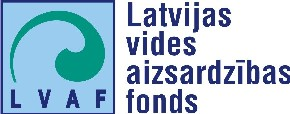 